Российская ФедерацияИркутская областьМуниципальный районУсольское районное муниципальноеобразованиеМуниципальное бюджетное общеобразовательное учреждение«Холмушинская основная общеобразовательная школа»665477 Иркутская обл., Усольский район,с. Холмушино, ул. Школьная, 1тел. (8 395 43) 94-5-35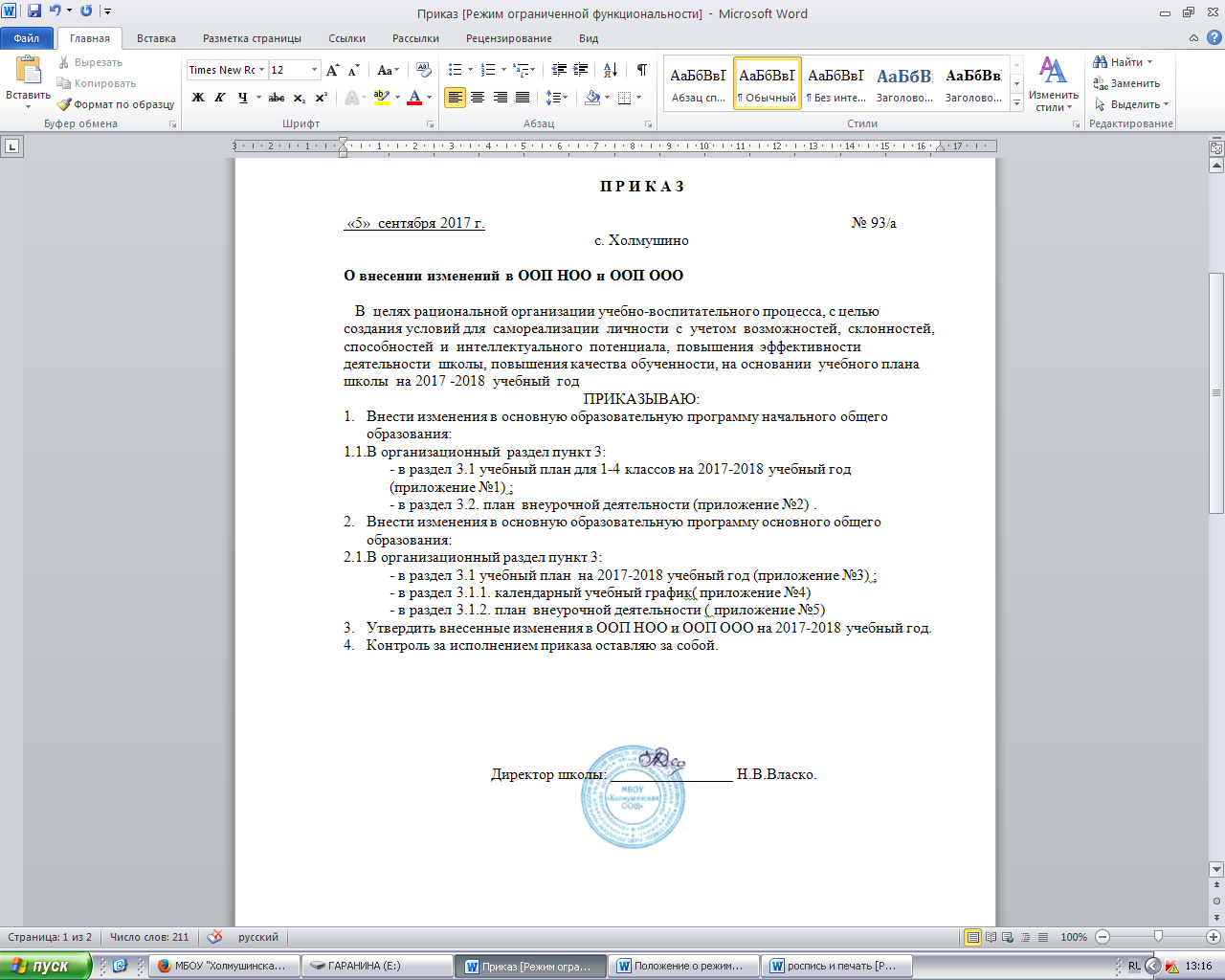 